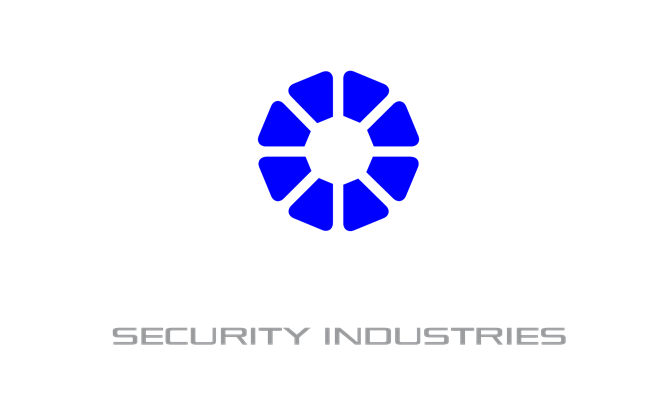 Excellence is the key at OBRELA SECURITY INDUSTRIES. We provide optimum services to the most demanding high-profile clients by developing and sustaining their operational security capabilities.If you too are as enthusiastic and passionate about thriving in a competitive enterprise environment as we are, we urge you to join our elite team! We are looking for hard working, motivated and out of the box thinking minds that would contribute and complement our organization’s vision.About the OBRELA TeamOur executive team combined with our team of experts in security, networks and systems management, provide the ground for a stimulating working environment that is energized by the creative process, promotes initiative and critical thinking and provides the framework for flexible work conditions and mutual respect throughout the organization.Our company offers:A competitive compensation package dependent upon candidate’s experience and qualificationsCareer development opportunitiesOn-going theoretical & hands-on trainingMotivating and modern working environmentQualified applicants can forward their CV quoting reference code(s) to: career@obrela.comAll applications will be held and treated with confidentiality.Position: Security Operations OfficerThe Operations Officer is responsible to enrol, organize and supervise the delivery of the Managed Detection and Response Services between OBRELA and its Clients. The Operation Officer is responsible for a subset of OBRELA MDR Clients and acts as primary point of contact and responsibility for the service.Operations Officers act on top of the Security Operations Center (SOC) daily activities including incident escalation & response. They report to the Client authorized points of contact, and are responsible to monitor overall service level performance, identify and manage gaps in the level of visibility in terms of security, administer project resources & promote project visibility in the client organization. They are also coordinating the Security Incident Response Teams, offsite and onsite.They are entitled to audit the scientific validity, completeness and performance of the OBRELA security operations and ensure accomplishment of the technical & business objectives (project management). Operations Officer may be required to be involved in Presales activities including presentations and RFP technical write-up.ResponsibilitiesIn terms of team management, the Operations officer is responsible for/to:Management and coordination of 24/7 SOC operations and enforcement of SOC policies and proceduresManagement of the SOC Analysts teamManagement, Supervision and support of the SOC Engineers for service onboardingCoordination with DevOps for required developments for individual projects (RnD requirements tracking)Deliver trainings as part of OBRELA standard MSS practicesOnboarding new members in the SOC team and evaluate current employeesIn terms of project management, the Operations officer is responsible for/to:Manage incident response and escalation for high severity security incident towards ClientsPerform regular operations meetings with ClientsAuthor and manage Client deliverables, information and monitoring of KPIsProvision of new Client projects (incl. technical PM) and identifying part of projects that apply to current methodology and parts that require RnDIdentify and manage the level of security visibility for each individual Client and be on-top of the concurrent gaps in security monitoring requirementsCoordinate and develop procedures, guidelines and deliverables both for centralized SOC and specific Client environment requirementsEnforce and Monitor of the Business Continuity and Disaster Recovery planBe involved in presales-phase presentations and help the presales team identify and develop challenging solutionsMaintain SOC BudgetRequired skills and expertiseBachelor’s degree or equivalent experience3+ years’ experience in the information security industry including operationsSound understanding of TCP/IP, networking protocols, popular Operating Systems and DatabasesUnderstanding of common attack methods and exploitation techniques, along with the detection and remediation strategiesKnowledge of auditing standards in order to demonstrate regulatory compliance (GDPR, SOX, PCI)History of working under pressure and/or within various incident situationsExcellent customer service, verbal and writing skills in both English and Greek LanguageAbility to develop, optimize and enforce procedures and guidelines using industry standard methodologies (eg ITIL v3, NIST)Ability to prepare and perform training sessions both technical and executiveAbility to manage small teams (4+ people)Ability of fast learning, absorbing and applying new, job-related techniques. Keep abreast in IT new ideas and directions.Individual must be a self-starter with the ability to multi-task and work within a high-performance teamDesired skillsExperience with operations using a SIEM solutionMaster Degree in Information SecurityIndustry Certifications such as CISSP or GCIAPrior hands on experience within a technical IT Security position (e.g. network/IT security engineer, penetration testing, technical advisor etc)As part of the interview process, candidates may be required to actually demonstrate their knowledge and expertise in the aforementioned areas.We collect Personal Data in response to employment listings. If you choose to submit your CV (career@obrela.com ) you are authorizing OSI to utilize this information for all lawful and legitimate hiring and employment purposes (i.e. contact for arranging an interview) and store them for one (1) year. OSI also reserves the right, at its sole discretion, to forward the information you submit to its parents, subsidiaries, and affiliates for legitimate business purposes related to hiring and employment purposes.Collected Personal Data:Demographic Data: Name, Surname, Father’s Name, Age, Home AddressIdentification Data: email addressEducation & Career Related Data: Work experience, Job title, Educational background